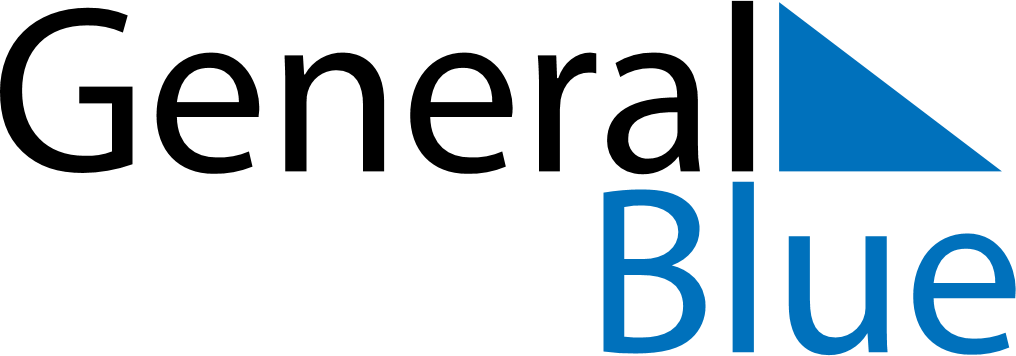 November 2024November 2024November 2024November 2024November 2024November 2024Wloszczowa, Swietokrzyskie, PolandWloszczowa, Swietokrzyskie, PolandWloszczowa, Swietokrzyskie, PolandWloszczowa, Swietokrzyskie, PolandWloszczowa, Swietokrzyskie, PolandWloszczowa, Swietokrzyskie, PolandSunday Monday Tuesday Wednesday Thursday Friday Saturday 1 2 Sunrise: 6:32 AM Sunset: 4:15 PM Daylight: 9 hours and 43 minutes. Sunrise: 6:33 AM Sunset: 4:13 PM Daylight: 9 hours and 39 minutes. 3 4 5 6 7 8 9 Sunrise: 6:35 AM Sunset: 4:11 PM Daylight: 9 hours and 36 minutes. Sunrise: 6:37 AM Sunset: 4:10 PM Daylight: 9 hours and 32 minutes. Sunrise: 6:38 AM Sunset: 4:08 PM Daylight: 9 hours and 29 minutes. Sunrise: 6:40 AM Sunset: 4:06 PM Daylight: 9 hours and 26 minutes. Sunrise: 6:42 AM Sunset: 4:05 PM Daylight: 9 hours and 22 minutes. Sunrise: 6:44 AM Sunset: 4:03 PM Daylight: 9 hours and 19 minutes. Sunrise: 6:45 AM Sunset: 4:01 PM Daylight: 9 hours and 16 minutes. 10 11 12 13 14 15 16 Sunrise: 6:47 AM Sunset: 4:00 PM Daylight: 9 hours and 12 minutes. Sunrise: 6:49 AM Sunset: 3:58 PM Daylight: 9 hours and 9 minutes. Sunrise: 6:50 AM Sunset: 3:57 PM Daylight: 9 hours and 6 minutes. Sunrise: 6:52 AM Sunset: 3:56 PM Daylight: 9 hours and 3 minutes. Sunrise: 6:54 AM Sunset: 3:54 PM Daylight: 9 hours and 0 minutes. Sunrise: 6:55 AM Sunset: 3:53 PM Daylight: 8 hours and 57 minutes. Sunrise: 6:57 AM Sunset: 3:52 PM Daylight: 8 hours and 54 minutes. 17 18 19 20 21 22 23 Sunrise: 6:59 AM Sunset: 3:50 PM Daylight: 8 hours and 51 minutes. Sunrise: 7:00 AM Sunset: 3:49 PM Daylight: 8 hours and 48 minutes. Sunrise: 7:02 AM Sunset: 3:48 PM Daylight: 8 hours and 45 minutes. Sunrise: 7:04 AM Sunset: 3:47 PM Daylight: 8 hours and 43 minutes. Sunrise: 7:05 AM Sunset: 3:46 PM Daylight: 8 hours and 40 minutes. Sunrise: 7:07 AM Sunset: 3:45 PM Daylight: 8 hours and 37 minutes. Sunrise: 7:08 AM Sunset: 3:44 PM Daylight: 8 hours and 35 minutes. 24 25 26 27 28 29 30 Sunrise: 7:10 AM Sunset: 3:43 PM Daylight: 8 hours and 32 minutes. Sunrise: 7:12 AM Sunset: 3:42 PM Daylight: 8 hours and 30 minutes. Sunrise: 7:13 AM Sunset: 3:41 PM Daylight: 8 hours and 27 minutes. Sunrise: 7:14 AM Sunset: 3:40 PM Daylight: 8 hours and 25 minutes. Sunrise: 7:16 AM Sunset: 3:39 PM Daylight: 8 hours and 23 minutes. Sunrise: 7:17 AM Sunset: 3:38 PM Daylight: 8 hours and 21 minutes. Sunrise: 7:19 AM Sunset: 3:38 PM Daylight: 8 hours and 18 minutes. 